Насекомым нравится, как и нам, теплое лето!Автор: Лобкова Л. Е.В конце необычно теплого лета 2009 года, анализируя поступившую информацию, приходится придти к выводу, что несмотря на общее благополучие лесов Камчатки, наблюдались локальные вспышки массового размножения насекомых, в том числе и в ООПТ.На ивах. Массовое развитие гусениц листовертки обманчивой наблюдалось на кустарниковых ивах в Южно-Камчатском заказнике в бассейне озера Курильского по поймам рек Хакыцына, Этамынк, по ручьям Средний, Глухой, вниз по реке Озерной и на ивах по периметру озера. Площадь, охваченная вспышкой, составила приблизительно 250 га. (Информация, сбор образцов для определения и фото инспектора ЮКЗ Е. Максимовой). Еще большая вспышка численности этой листовертки, наряду с сопутствующими видами, уже второй год свирепствует в бассейне реки Паратунка. В Кроноцком заповеднике этот вид зарегистрирован, но заметной численности его не отмечено. Бабочки небольшие, в размахе крыльев 17–22 мм, начинают летать ранней весной, откладывают яйца с распусканием листвы. Гусеницы стягивают листья ив шелковинкой сначала с загнутой вершиной листа, затем по средней жилке; внутри «домика» — точечные погрызы, от которых остаются мелкие скелетные жилки с пленкой верхнего эпидермиса. Куколка зимует в подстилке.На березах. Массовое развитие гусениц листовертки темнопятнистой наблюдалось на березах в Налычевском природном парке на Налычевском мысу на сопке Колчак — около 50 га (Информация, фото и сбор образцов для определения О. Чернягиной — КО ТИГ и инспектора парка В. Зыкова), и в районе кордона Седловинский (Информация С. Волосынина). Настораживает то, что все 5 собранных гусениц окуклились и из них к середине августа вывелись бабочки, что говорит о низкой численности паразитов и болезней и о возможной высокой численности листоверток в следующем году, если птицы не используют бабочек на питание. Гусеница этой листовертки развивается в «пакетике» из листа, загнутого шелковинками вдоль главной жилки или поперек листа; окукливаются внутри пакетика, бабочка вылетает в августе, зимует. Такие листья на березах встречались в этом году более-менее часто по всему Елизовскому району, в том числе на березах в Узон-Гейзерном районе (Кроноцкий заповедник) и особенно в Мильковском районе (пос. Лазо и др.)
Кроме того, если на большей части Елизовского района редко наблюдались тли, то в Узон-Гейзерном районе отмечена в июне вспышка численности тлей Euceraphis на березе каменной.На боярышнике и других древесно-кустарниковых розоцветных отмечена вспышка численности мучнистого червеца в окрестностях СОТов Елизовского района, в парках и межквартальных насаждениях г. Елизово, встречался он и в Мильковском районе. Настораживает, что в этом году он наблюдался и в березовом лесу на 70% стволов боярышника, а это опасный интродуцент!На кедровом стланике в этом году очень хороший прирост побегов и местами отличный урожай созревших шишек. Но на Кроноцком озере 80% шишек имеют засмолы (сообщение и сбор образцов В. Мосолова — Кроноцкий заповедник), подобная же информация поступила и от инспектора В. Зыкова по маршруту от Пиначевского перевала до Пиначево в Налычевском парке. Засмолы шишек на Камчатке вызывают два вида вредителей. Шишковая огневка: бабочки с размахом крыльев 30–33 мм, гусеница бурая с темными долевыми полосами. Питается нижней частью чешуй вместе с молодыми семенами. На поверхности шишек хорошо видны засмолы и экскременты, скрепленные шелковиной. В конце июля гусеница окукливается прямо в шишке, или покидает ее еще на дереве и прядет кокон среди хвои, в котором падает на подстилку, где и зимует.Шишковая пяденица, бабочки с размахом крыльев 16–25 мм, гусеница коричнево-красная с черной головой. Питаются, делая спиральный ход через чешуи вокруг стержня, выгрызая основания чешуй, вначале вместе с семенами. На поверхности шишек хорошо видны экскременты, скрепленные шелковиной. В конце августа гусеницы покидают шишки и окукливаются в рыхлом коконе в подстилке. Зимует куколка.
Одна из причин повышенной численности насекомых — небывало теплая и сухая летняя погода последних лет. Наиболее теплолюбивые виды, имеющие достаточный запас численности в конкретном месте и не испытывающие мощный пресс энтомофагов, смогли в этом году развиться и нарастить численность. Но на Камчатке есть местные естественные враги растительноядных видов: божьи коровки, гемеробы, клопы антокорисы, личинки некоторых мух журчалок, муравьи, пауки. Огромную роль в регуляции численности насекомых играют птицы, за день они съедают насекомых по весу, который равен весу самой птицы! Поэтому обычно численность листогрызущих насекомых убывает на третий год вспышки в силу постепенного нарастания численности различных энтомофагов и все приходит в равновесие. Но с интродуцентами необходимы специальные меры борьбы!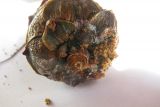 Энтомолог, старший научный сотрудник Кроноцкого заповедника Л.Е. Лобкова.